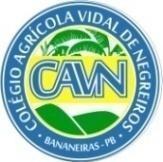 EDITAL Nº 14/2024 CAVN/CCHSA/UFPBPROCESSO DE SELEÇÃO SIMPLIFICADA PARA FORMAÇÃO DE QUADRO DE RESERVA DE BOLSISTA(S) PARA FUNÇÃO DE PROFESSOR NO ÂMBITO DO PROGRAMA EDUCAÇÃO DE JOVENS E ADULTOS INTEGRADA À EDUCAÇÃO PROFISSIONAL E TECNOLÓGICAANEXO II - FICHA DE INSCRIÇÃOBananeiras/PB,	de	de 2024.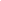 ________________________________________________________Assinatura do(a) Candidato(a)FUNÇÃO PRETENDIDA: PROFESSORFUNÇÃO PRETENDIDA: PROFESSORFUNÇÃO PRETENDIDA: PROFESSORFUNÇÃO PRETENDIDA: PROFESSORPERFIL DO CANDIDATO: (	) INTERNO (SERVIDOR ATIVO OU INATIVO DA INSTITUIÇÃO)(	) EXTERNO À INSTITUIÇÃOPERFIL DO CANDIDATO: (	) INTERNO (SERVIDOR ATIVO OU INATIVO DA INSTITUIÇÃO)(	) EXTERNO À INSTITUIÇÃOPERFIL DO CANDIDATO: (	) INTERNO (SERVIDOR ATIVO OU INATIVO DA INSTITUIÇÃO)(	) EXTERNO À INSTITUIÇÃOPERFIL DO CANDIDATO: (	) INTERNO (SERVIDOR ATIVO OU INATIVO DA INSTITUIÇÃO)(	) EXTERNO À INSTITUIÇÃODISCIPLINA PRETENDIDA:___________________________________CÓDIGO DA DISCIPLINA: ____________________________________DISCIPLINA PRETENDIDA:___________________________________CÓDIGO DA DISCIPLINA: ____________________________________DISCIPLINA PRETENDIDA:___________________________________CÓDIGO DA DISCIPLINA: ____________________________________DISCIPLINA PRETENDIDA:___________________________________CÓDIGO DA DISCIPLINA: ____________________________________IDENTIFICAÇÃO PESSOALIDENTIFICAÇÃO PESSOALIDENTIFICAÇÃO PESSOALIDENTIFICAÇÃO PESSOALNome:Nome:Mat. SIAPE:Mat. SIAPE:CPF:CPF:RG:Órgão exp.:RG:Órgão exp.:DADOS PROFISSIONAIS:DADOS PROFISSIONAIS:Formação Acadêmica (se houver):Formação Acadêmica (se houver):Formação Profissional (se houver):Formação Profissional (se houver):DISPONIBILIDADE DE HORÁRIO:DISPONIBILIDADE DE HORÁRIO:Dias e turnos de oferta do Curso: Segunda a sábado, turnos Diurno, Vespertino ou Noturno.Dias e turnos de oferta do Curso: Segunda a sábado, turnos Diurno, Vespertino ou Noturno.ENDEREÇOENDEREÇOENDEREÇOENDEREÇORua:Rua:Rua:NºCompl.:Compl.:Bairro:CEP:Telefone:E-mail:Celular:Outros: